■Step1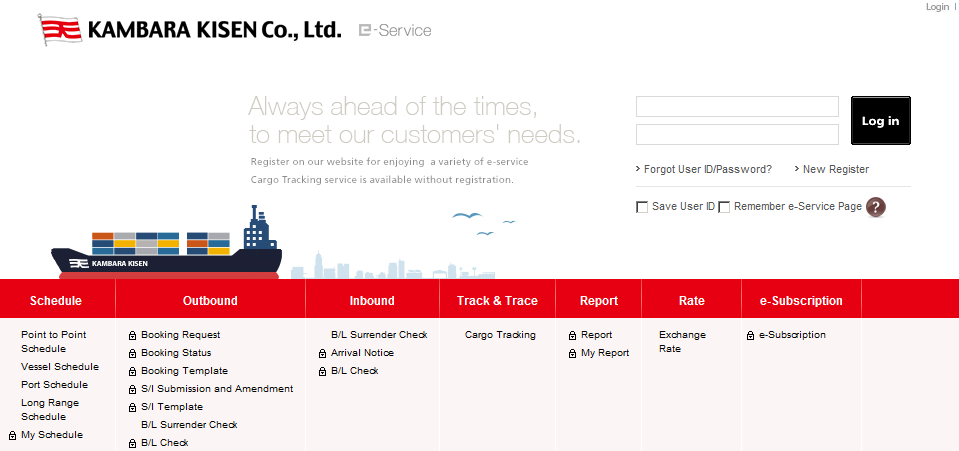 ■Step2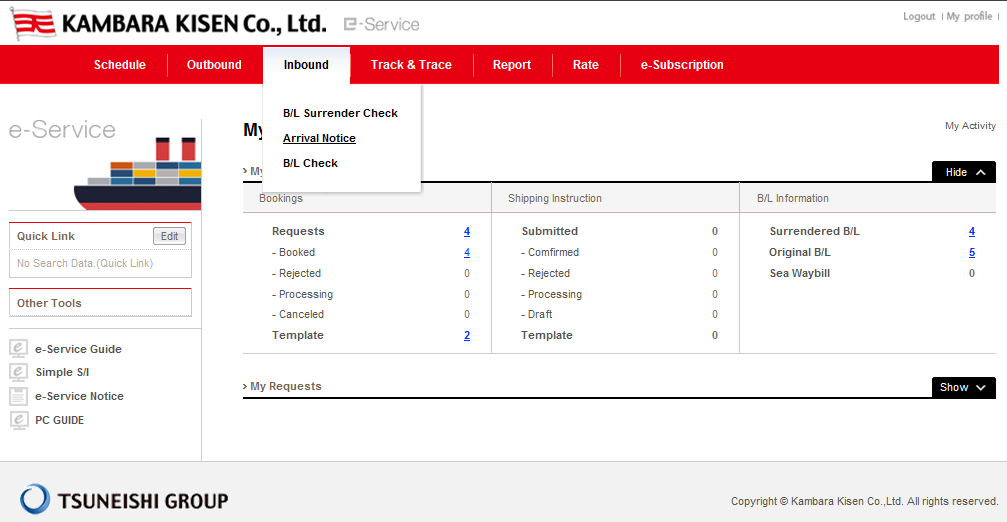 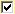 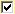 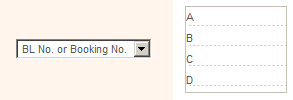 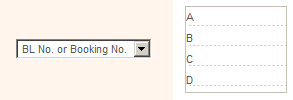 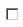 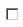 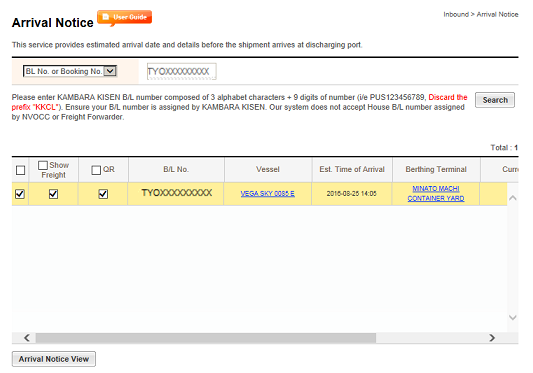 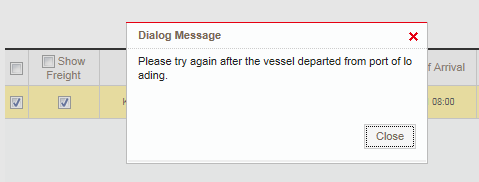 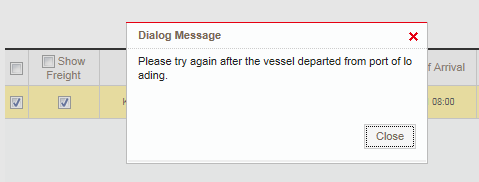 